Deskripsi Singkat : Berisi mengenai perancangan strategi visual branding yang didalamnya terdapat metodologi desain, metode analysis thinking, creative thinking dan proses desain. MK DESAIN KOMUNIKASI VISUAL PENCITRAAN (BRANDING) ini membahas mengenai bagaimana merancang identitas visual merek, positioning merek, diferensisasi merek, dan proses merancang logo sebagai identitas visual serta keseluruhan aplikasi identitas visual merek melalui brand and visual identity guidelines. Unsur Capaian Pembelajaran : Mahasiswa dapat menguasai proses dan perancangan identitas visual merek, aplikasi merek dan implementasi merek pada media.Komponen Penilaian : Kemampuan analisa data, memecahkan masalah, membuat strategi komunikasi merek, strategi kreatif dan strategi media.Kriteria Penilaian : Kemampuan analisa, metodologi desain, kreativitas perancangan dan aplikasi.Daftar Referensi : Wheeler, Alina:,“Designing Brand Identity (four edition)”, Published by John Wiley & Sons, Inc., Hoboken, New Jersey, 2013.Neumeier, Marty:,“ The Brand Gap: How to Bridge the Distance Between Business Strategy and Design”, Publisher by Neutron LLC, San Francisco, 2005.Diehl, Gregory V:,“ Brand Identity Breakthrough: How to Craft Your Company's Unique Story to Make Your Products Irresistible, published by Identity Publications, 2017.RENCANA PEMBELAJARAN SEMESTER (RPS)Bobot UTS 20% & UAS 35%DESKRIPSI TUGAS RUBRIK PENILAIAN(Keterangan: format umum adalah yang di bawah ini, namun Prodi dapat membuat format tersendiri, sesuai dengan penilaian yang akan dibuat. Misalnya untuk penilaian presentasi atau penilaian praktek memiliki rubrik yang berbeda, jadi bisa lebih dari 1 rubrik untuk setiap mata kuliah)PENUTUPRencana Pembelajaran Semester (RPS) ini berlaku mulai tanggal 1Juli 2017, untuk mahasiswa UPJ Tahun Akademik 2017/ 2018  dan seterusnya. RPS ini dievaluasi secara berkala setiap semester dan akan dilakukan perbaikan jika dalam penerapannya masih diperlukan penyempurnaan.STATUS DOKUMEN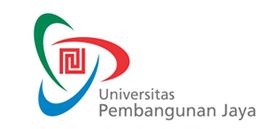 RENCANA PEMBELAJARAN SEMESTERF-0653F-0653RENCANA PEMBELAJARAN SEMESTERIssue/Revisi: A0RENCANA PEMBELAJARAN SEMESTERTanggal Berlaku: …RENCANA PEMBELAJARAN SEMESTERUntuk Tahun Akademik: 2017/2018RENCANA PEMBELAJARAN SEMESTERMasa Berlaku: 4 (empat) tahunRENCANA PEMBELAJARAN SEMESTERJml Halaman: Xx halamanMata Kuliah: DESAIN KOMUNIKASI VISUAL PENCITRAAN (BRANDING)Kode MK: VCD 401Program Studi: DKVPenyusun: Ratno Suprapto, M.Ds.Sks: 5Kelompok Mata Kuliah: MKKMingguKemampuan Akhir yang DiharapkanBahan Kajian(Materi Ajar)Bentuk PembelajaranKriteria/Indikator PenilaianBobot NilaiStandar Kompetensi Profesi1-2Mampu memahami prinsip dasar Identitas Visual Merek dan Branding Image & visual, animationdiskusi & praktikaMampu menguasai prinsip dasar perancangan strategi identitas visual merek. 5%kompetensi Khusus3-5Mampu memahami dan menguasai prinsip merancang logo sebagai identitas visual merek Tahap I (minp mapping)Image & visual, animationdiskusi & praktikaMampu menganalisa data dan membuat problem solving. 10%kompetensi  khusus6-7Mampu memahami dan menguasai prinsip merancang logo sebagai identitas visual merek Tahap II (sketsa dan thumbnail logo)Image & visual, animationdiskusi & praktikaMampu merancang sketsa dasar logo.10 %kompetensi khusus8-10Mampu memahami dan menguasai prinsip merancang logo sebagai identitas visual merek Tahap III (Final/fix logo dan filosofi logo)Image & visual, animationdiskusi & praktikaMampu merancang logo dengan teknik digital. 10%kompetensi khusus11-12Mampu memahami dan menguasai prinsip merancang logo sebagai identitas visual merek Tahap IV (merancang guidelines atau Graphic standard manual logo)Image & visual, animationdiskusi & praktikaMampu mengaplikasikan perancangan identitas visual pada GSM atau Guidelines book.10 %kompetensi khusus13-14Mampu memahami dan menguasai prinsip merancang logo sebagai identitas visual merek Tahap V (merancang guidelines atau Graphic standard manual logo and mock up design)Image & visual, animationPresentasiMampu mengaplikasikan perancangan strategi kreatif fan strategi media.15 %kompetensi khususMata Kuliah:  DESAIN KOMUNIKASI VISUAL PENCITRAAN (BRANDING)Kode MK: VCD 401Minggu ke:  2, 3, 5, 7, 10, 12, 13, 14Tugas ke: 1-8Tujuan Tugas:Mahasiswa mampu merancang identitas visual merek dan strategi visual branding.Uraian Tugas:Mengolah data menjadi kerangka metodologi desainMengolah data menjadi icon dan symbol.Mengolah dan menyatukan logo mark dan logo type Mengolah dan mengaplikasikan desain logo pada strategi branding.Kriteria Penilaian:Kemampuan analisa, metodologi desain, kreativitas perancangan dan aplikasi.Jenjang/GradeAngka/SkorDeskripsi/Indikator KerjaA             A- 90 - 100 80 - 89 Mampu menyelesaikan tugas dengan baik melebihi target capaian disertai proses lengkapB+ B            B -75 - 7970 - 7465 - 69Menyelesaikan tugas dengan baik sesuai target capaianC+C             C- 60 - 64 55 - 59 50 - 54Menyelesaikan tugas dibawah standar target capaian             D 30 - 49Menyerahkan tugas melewati batas waktu, tidak memenuhi standar minimal capaian                  E0Tidak mengerjakan tugas atau mengikuti ujian tertulis maupun praktikaProsesPenanggung JawabPenanggung JawabTanggalProsesNamaTandatanganTanggalPerumusanRatno Suprapto, M.Ds.Dosen Penyusun/PengampuPemeriksaan & PersetujuanDrs. Deden Maulana, M.Ds.Ketua ProdiPenetapanProf. Emirhadi SugandaWakil Rektor